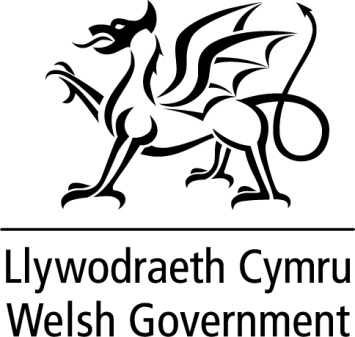 Yn dilyn fy nghyhoeddiad ynghylch Setliad Dros Dro yr Heddlu ym mis Rhagfyr, rwyf heddiw yn gosod gerbron y Cynulliad Adroddiad Cyllid Llywodraeth Leol (Rhif 2) 2018-19 (Setliad Terfynol – Comisiynwyr Heddlu a Throseddu). Mae hwn yn amlinellu elfen Llywodraeth Cymru o Setliad Terfynol yr Heddlu ar gyfer heddluoedd yng Nghymru yn 2018-19. Mae’n dilyn cwblhau’r broses ymgynghori ar y Setliad Dros Dro, a chyhoeddiad y Swyddfa Gartref heddiw ar ddyraniadau terfynol Grant yr Heddlu ar gyfer cyrff plismona Cymru a Lloegr. Mae fformiwla gyffredin sy’n seiliedig ar anghenion yn cael ei gweithredu gan y Swyddfa Gartref i ddosbarthu cyllid ar draws heddluoedd Cymru a Lloegr. Mae’r dull o bennu a dosbarthu elfen Llywodraeth Cymru o’r ddarpariaeth cyllido heddlu yn seiliedig ar yr egwyddor o sicrhau cysondeb a thegwch ar draws Cymru a Lloegr. Fel y cyhoeddwyd yn Setliad Dros Dro yr Heddlu, mae’r Swyddfa Gartref wedi defnyddio mecanwaith arian gwaelodol ar gyfer ei fformiwla sy'n seiliedig ar anghenion. Mae hyn yn sicrhau y gall yr holl heddluoedd yng Nghymru a Lloegr ddisgwyl cael setliad arian gwastad ar gyfer 2018-19 o’i gymharu ar sail gyfatebol â 2017-18. Mae’r ffigurau wedi’u crynhoi yn Nhablau 1 i 3 y Datganiad hwn, ac nid ydynt wedi newid ers y Setliad Dros Dro. Cyfanswm y cymorth refeniw ar gyfer heddluoedd yng Nghymru yn 2018-19 yw £349.9 miliwn. O’r cyllid hwn, mae Llywodraeth Cymru yn darparu £140.9 miliwn fel Grant Cymorth Refeniw heb ei neilltuo ac Ardrethi Annomestig. Disgwylir i Adroddiad Cyllid Llywodraeth Leol fod yn destun trafodaeth yn y Cynulliad ar 13 Chwefror. Mae’r wybodaeth hon hefyd wedi'i chyhoeddi ar wefan Llywodraeth Cymru yma: http://gov.wales/topics/localgovernment/finandfunding/policesettlement/police-settlement-2018-19/?skip=1&lang=cy. Cyllid Refeniw yr Heddlu Nodiadau:1 Dyma swm grant yr heddlu a nodir yn adran 3 o Adroddiad Grant yr Heddlu sy'n cynnwys y dyraniad o dan 'Prif Fformiwla' ac 'Ychwanegu Rheol 1' (colofnau a a b) plws swm y 'cyllid gwaelodol' y mae'r Swyddfa Gartref wedi'i sicrhau sydd ar gael. DATGANIAD YSGRIFENEDIGGANLYWODRAETH CYMRUTEITLSetliad Terfynol yr Heddlu 2018-19 DYDDIAD31 Ionawr 2018GANAlun Davies, Ysgrifennydd y Cabinet dros Lywodraeth Leol a Gwasanaethau Cyhoeddus Tabl 1: Cyllid Allanol Cyfun (RSG+NNDR, £m)Tabl 1: Cyllid Allanol Cyfun (RSG+NNDR, £m)Tabl 1: Cyllid Allanol Cyfun (RSG+NNDR, £m)Tabl 1: Cyllid Allanol Cyfun (RSG+NNDR, £m)Tabl 1: Cyllid Allanol Cyfun (RSG+NNDR, £m)2015-162016-172017-182018-19Dyfed-Powys12.78812.89512.87013.101Gwent29.69630.10730.58331.083Gogledd Cymru21.30821.57821.90722.122De Cymru71.21872.17773.34174.594Cyfanswm135.010136.757138.700140.900Tabl 2: Grant yr Heddlu a Chyllid Gwaelodol (£m)1Tabl 2: Grant yr Heddlu a Chyllid Gwaelodol (£m)1Tabl 2: Grant yr Heddlu a Chyllid Gwaelodol (£m)1Tabl 2: Grant yr Heddlu a Chyllid Gwaelodol (£m)1Tabl 2: Grant yr Heddlu a Chyllid Gwaelodol (£m)1Tabl 2: Grant yr Heddlu a Chyllid Gwaelodol (£m)1Tabl 2: Grant yr Heddlu a Chyllid Gwaelodol (£m)12015-162016-172017-182018-19Dyfed-Powys37.51137.11736.44336.212Gwent43.22042.39340.90440.404Gogledd Cymru51.85451.16749.82149.606De Cymru89.33887.46384.06682.812Cyfanswm221.923218.140211.234209.034Tabl 3: Cyfanswm Cymorth Canolog (£m)Tabl 3: Cyfanswm Cymorth Canolog (£m)Tabl 3: Cyfanswm Cymorth Canolog (£m)Tabl 3: Cyfanswm Cymorth Canolog (£m)Tabl 3: Cyfanswm Cymorth Canolog (£m)2015-162016-172017-182018-19Dyfed-Powys50.29950.01249.31349.313Gwent72.91772.50171.48771.487Gogledd Cymru73.16272.74571.72871.728De Cymru160.555159.639157.407157.407Cyfanswm356.933354.897349.934349.934